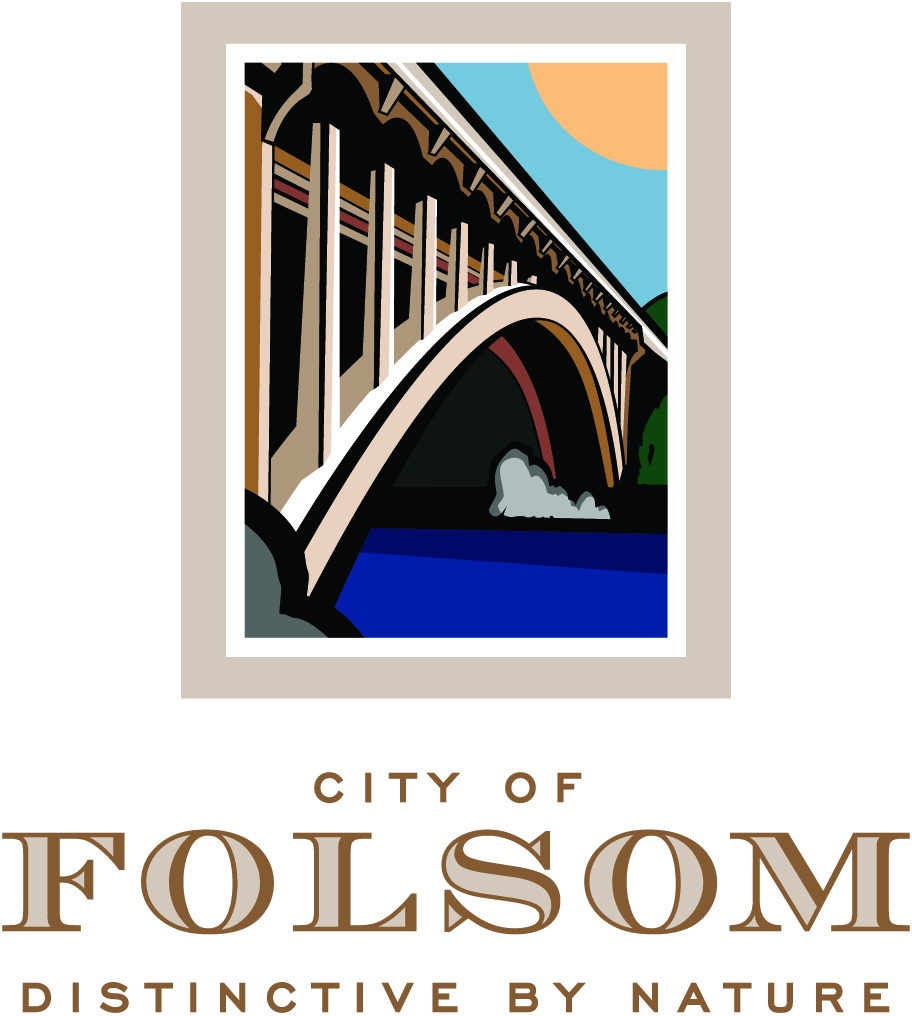 NOTICE OF ADJOURNMENTThe regularly scheduled meeting of April 19, 2017 of the Folsom Planning Commission has been adjourned to May 3, 2017 at 6:30 p.m., to be held at the City Council Chambers.Business to be discussed:PN 15-303, Folsom Heights Subdivision – Large Lot Tentative Vesting Subdivision Map, Small Lot Vesting Tentative Subdivision Map, Design Guidelines, and Development Agreement AmendmentA Public Hearing to consider a request from Folsom Heights, LLC, for approval of a Large-Lot Vesting Tentative Subdivision Map, Small-Lot Vesting Tentative Subdivision Map, Design Guidelines and Development Agreement Amendment for development of a 530-unit single-family residential subdivision on a 189.7-acre site located within the Folsom Plan Area.  The project site is generally located south of U.S. Highway 50, north of White Rock Road, east of Empire Ranch Road, and west of the El Dorado County line.  An Environmental Checklist and Addendum to the Folsom Plan Area Specific Plan EIR/EIS has been prepared for this project in accordance with the California Environmental Quality Act (CEQA).  (Project Planner:  Principal Planner, Steve Banks / Applicant:  Folsom Heights, LLC)